Труд взрослых в садах. ФруктыРодителям рекомендуется: рассмотреть дома с ребенком натуральные фрукты и объяснить, что все это можно назвать одним словом «фрукты»; обратить внимание на характерные признаки фруктов: цвет, форму, вкус; рассказать и показать, что можно приготовить из фруктов.1. Упражнение «Назови сок, варенье» Сок из яблок – яблочный; варенье из яблок – яблочное.Сок из груши - …; варенье из груши - … .Сок из апельсина - …; варенье из апельсина - … .Сок из банана - …; варенье из банана - … .Сок из лимона - …; варенье из лимона - … .2. Назвать, какие фрукты имеют желтый, оранжевый, красный, зеленый, синий цвета.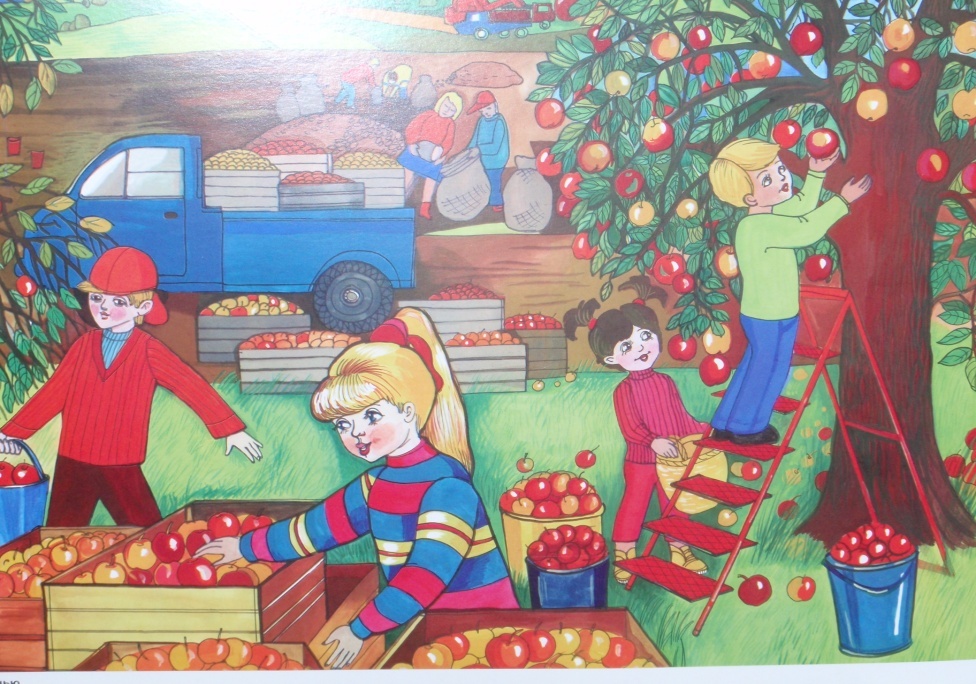 